                                              Львівська міська рада
                                      Департамент розвитку
                                      Управління освіти
                                      Відділ освіти Галицького та Франківського районів
                            Середня загальноосвітня школа І-ІІІ ступенів №55 м. Львова         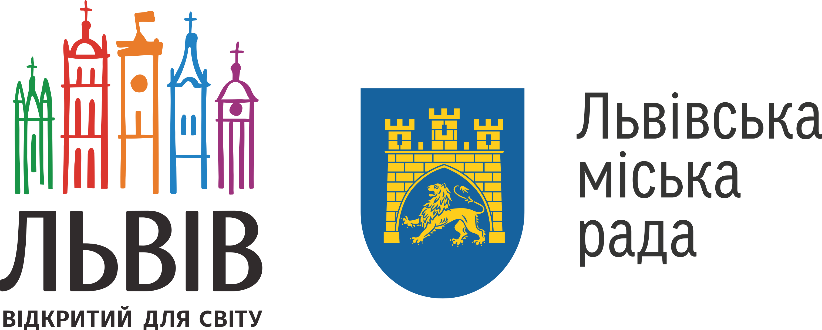                       . Львів, вул. Степана Бандери,91  тел/факс: 237-46-69,238-98-19, 238-56-59                                                                               E-mail:school_55@ukr.netІнформація про бібліотечного працівника СЗШ № 55 м. Львовастосовно якого рішення приймає атестаційна комісія І рівня навчального закладу 	Директор школи												 Ігор  ГАЛУШКО№п.пСЗШПІБ (повне )Що закінчив(назва ВУЗу, рік закінчення, фах )Посада і предметатестаціїСтаж безпосередньої педагогічної роботи (років) станом на 10 жовтня 2023Фах, за яким здійснено підвищен-ня кваліфіка-ціїДата видачі посвідчення про підвищення кваліфі-каціїДата схвалення методичної розроб-ки вченою радою ЛОІ ППО, № протоколу Навчальний заклад, у якому здійснено підвищення кваліфікації і реєстрацій-ний номер посвідченняДата та результати  попередньої атестації на зазначеній посадіПрогнозовані результати атестації у 2023-2024 н. р.123456789101112 1СЗШ № 55 Погребнюк Лілія ГригорівнаЛьвівський технікум радянської торгівлі,ЛДІФК, 1991р. (незакінчена вища)Завідувач бібліотекою 31 рікЗавідувач бібліоте-кою02.04.2021р.01.06.2022р.22.07.2021р.09.12.2022р. -ЦПРПП 2100682 (4 год)ЦПРПП № 2200529 (2 год)ВГО Українськабібліотечна асоціація(30 год)ЛОІППО, № ААУ-8918 (30 год)28.03.2019,Відповідає займаній посаді ідповідає займаній посаді